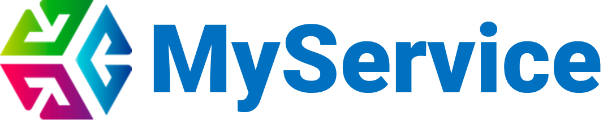 Руководство для Проектного менеджераОглавление1. Главная страница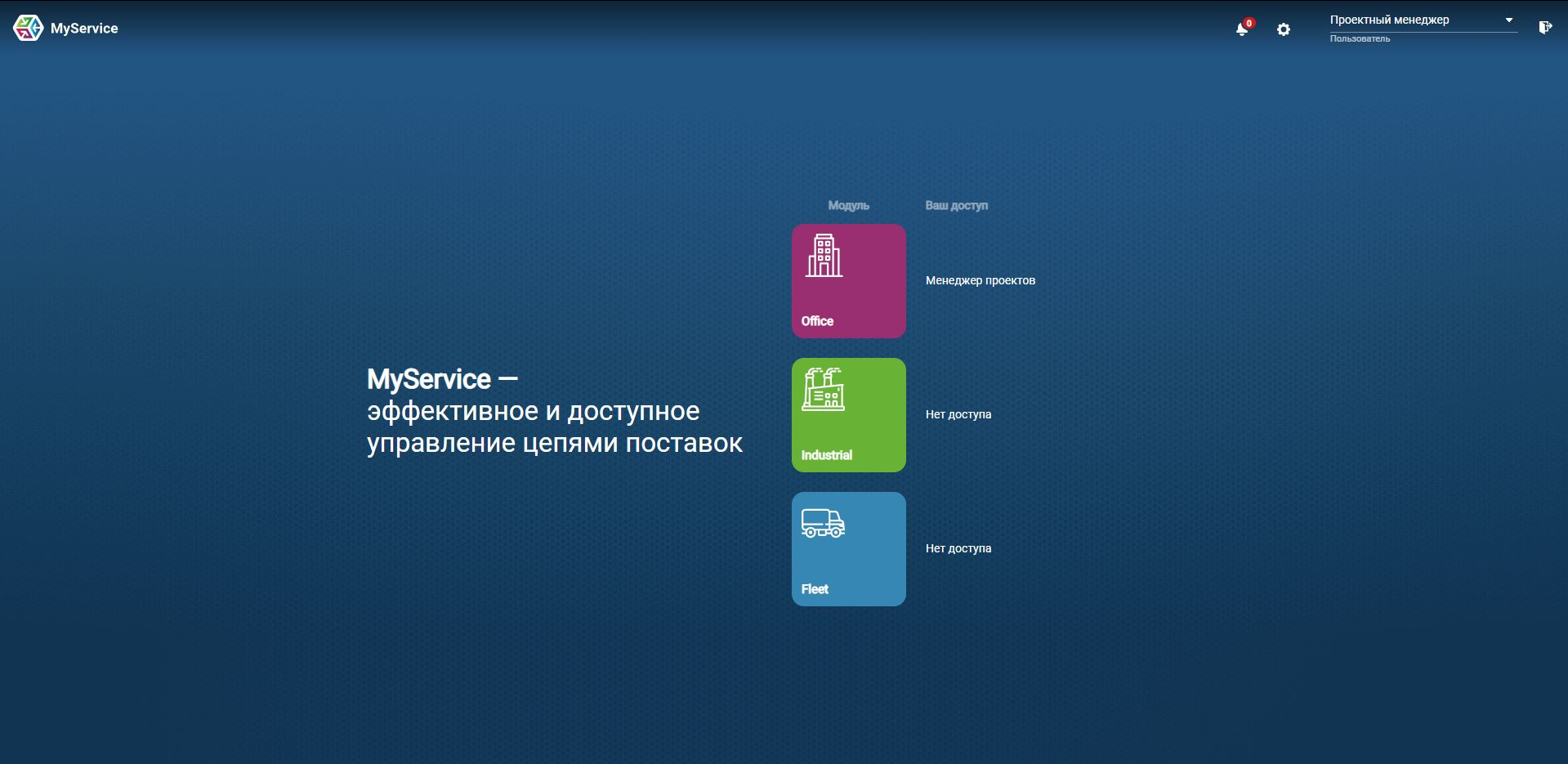 На окне приветствия можно увидеть:УведомленияНастройкиИмя, зарегистрированное в системеДоступ в модули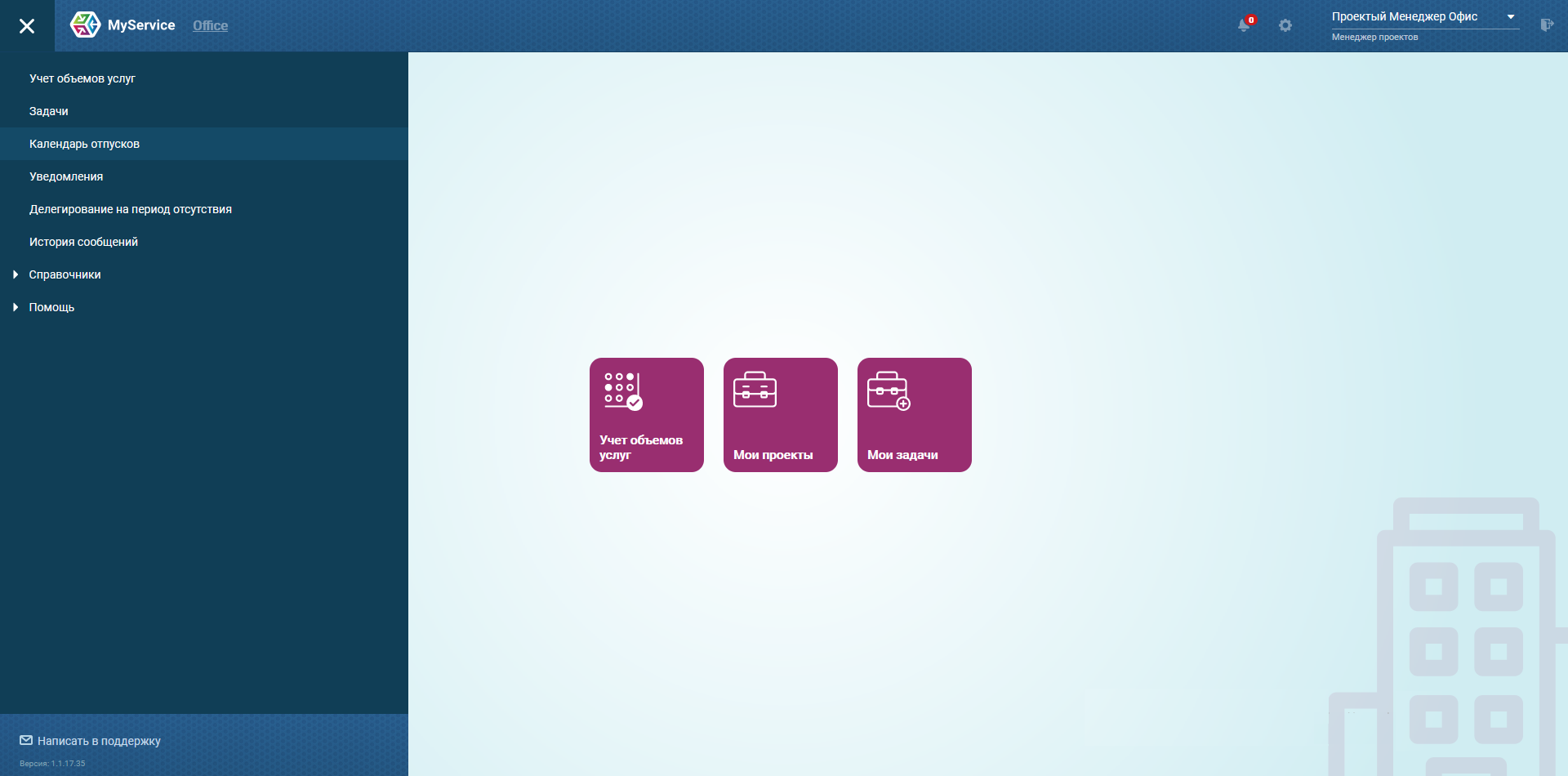 На главном экране Офисного модуля можно увидеть:Кнопка - Учет объемов услугКнопка - Мои проектыКнопка - Мои задачиИз меню можно перейти на следующие экраны:Учет объемов услуг - Внесение, оспаривание объемов предоставленных услуг за выбранный месяц.Задачи - Создание Задач в рамках проектов.Календарь отпусков - Просмотр перерывов в оказании услуг в формате календаря.Уведомления - просмотр системных уведомлений. Делегирование на период отсутствия - передача своей учетной записи доверенному коллеге, который сможет выполнять операции на период отсутствия Пользователя.Справочники - Проекты - Просмотр информации по Проектам.Помощь - Политика конфиденциальности - Просмотр документа “Политика конфиденциальности ООО “ИЭЛДЖИ””.Помощь - Обращения - Просмотр и взаимодействия по своим обращениям в тех. поддержку.Помощь - Параметры - Настройки экранов.Помощь - Сменить пароль - Редактирование текущего пароля для учетной записи.Написать в поддержку - Создание обращения в техническую поддержку.2. Учет объемов услугДля согласования и контроля предоставленных поставщиком объемов услуг за месяц необходимо воспользоваться экраном “Учет объемов услуг”: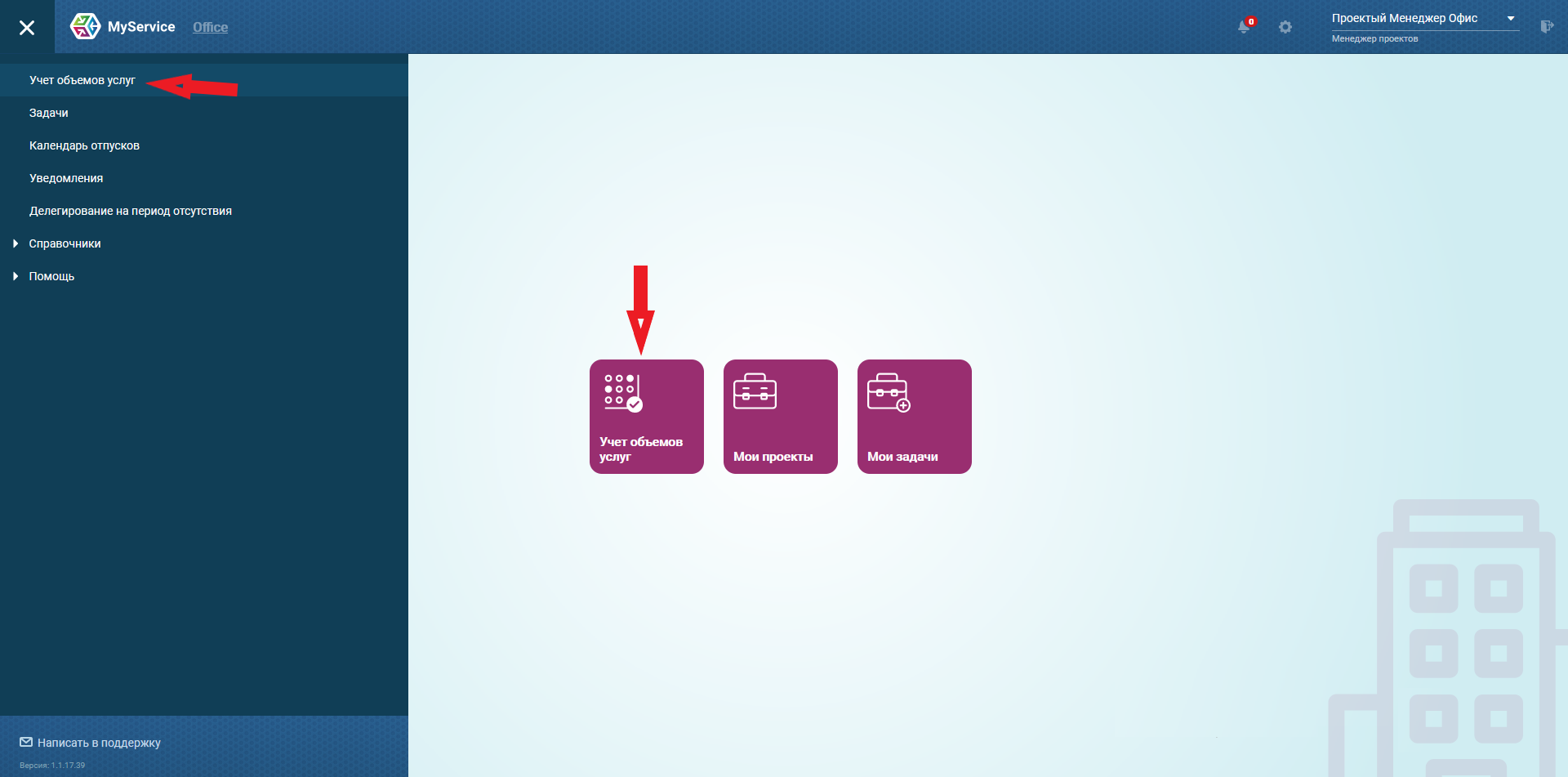 Для отображения объемов своих услуг на экране учета объемов необходимо убедиться, что выбран договор и отчетный период: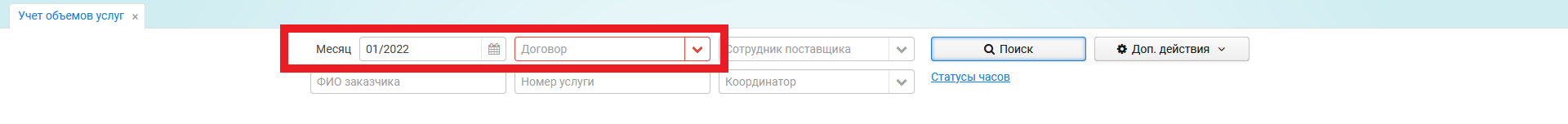 Для отображения данных после выбора договора и месяца обязательно необходимо нажать на кнопку “Поиск”.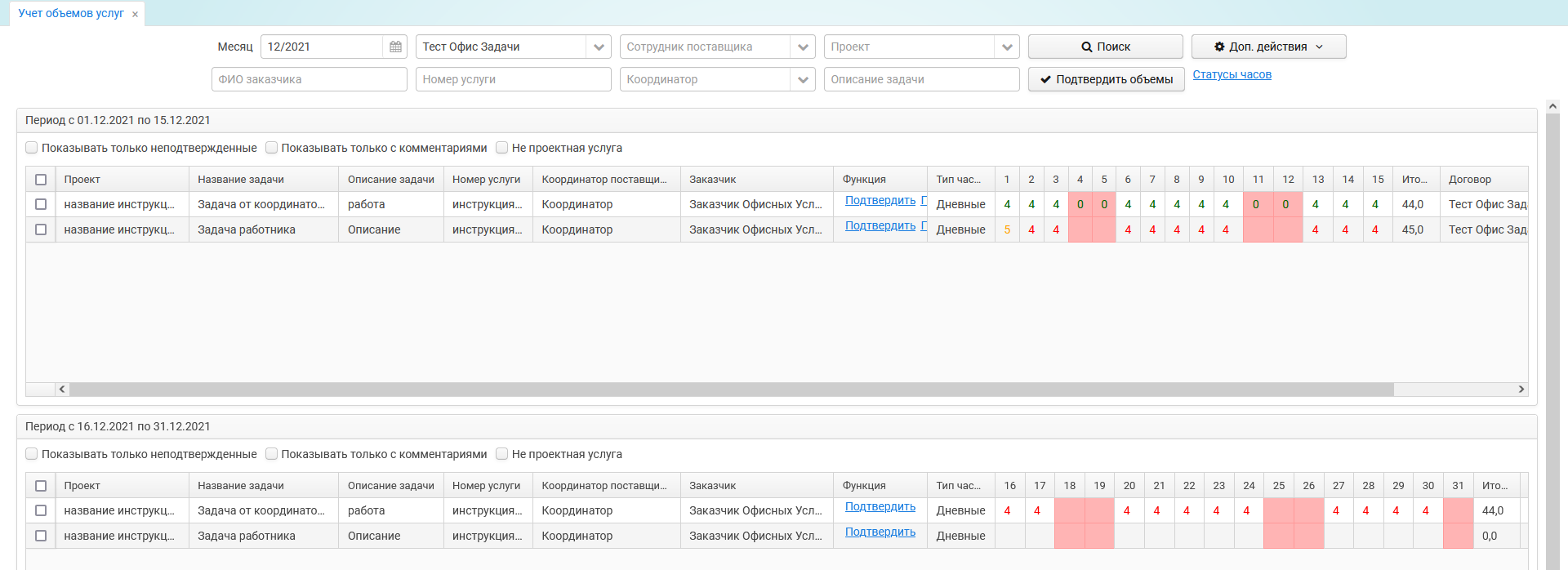 Менеджер портфеля и Проектный менеджер видят только строки с проектами и задачами.Поставщик вносит объемы за отчетный период по услугам и/или проектам и задачам. Заказчик должен их подтвердить или оспорить. Поставщик также может оспорить объемы в ответ.Цветовая индикация объемов:8 - объемы не подтверждены, необходимо подтверждение или оспаривание.8 - объемы подтверждены, дальнейших действий не требуется, если Поставщик не будет в дальнейшем их оспаривать.8 - часы находятся на оспаривании, можно ознакомиться с протоколом разногласия. Необходимо нажать на ячейку и : а) подтвердить или оспорить (если комментарий оставлен стороной поставщика); б) дождаться ответа поставщика или удалить комментарий (если комментарий оставлен стороной заказчика).Красным отображается поле с выходным или подтвержденным перерывом в оказании услуги.Чтобы оспорить внесенные объемы, нужно клинкнуть по ячейке с оспариваемыми часами, внести новое значение часов и комментарий, нажать на “ОК” для сохранения комментария. Число окрасится в желтый цвет: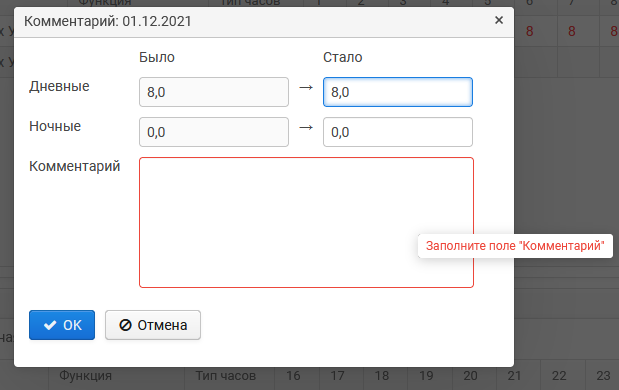 Для удаления собственного комментария нужно нажать на желтое число в ячейке с внесенным комментарием и нажать “Удалить”. Число вернется в предшествующий статус. Комментарии других пользователей удалять нельзя: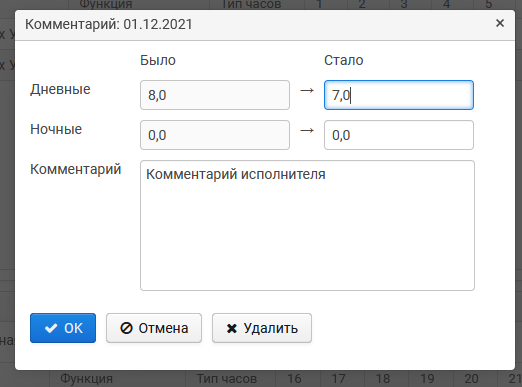 Если комментарий внесен противоположной стороной (Заказчик - Поставщик), необходимо “Принять”. Число окрасится в зеленый: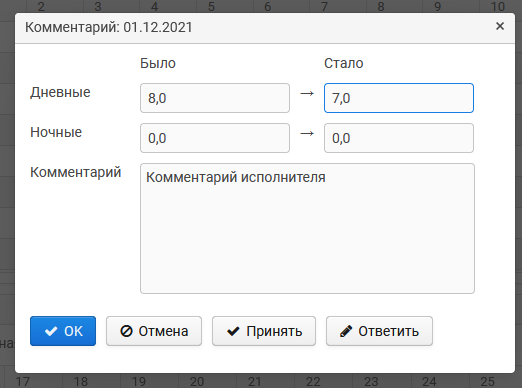 Или “Ответить” и внести новый комментарий. Число останется желтым до тех пор, пока его не подтвердит одна из сторон: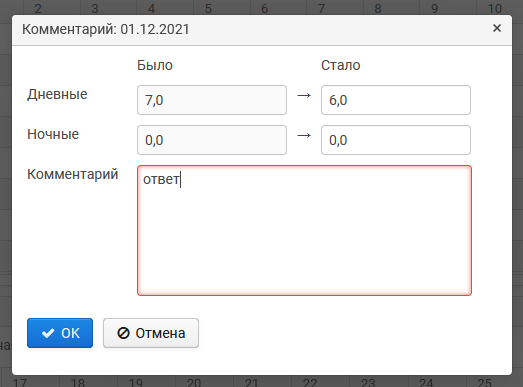 Если в выбранном периоде есть оспаривание объемов, в поле “Функция” можно ознакомиться с Протоколом разногласий: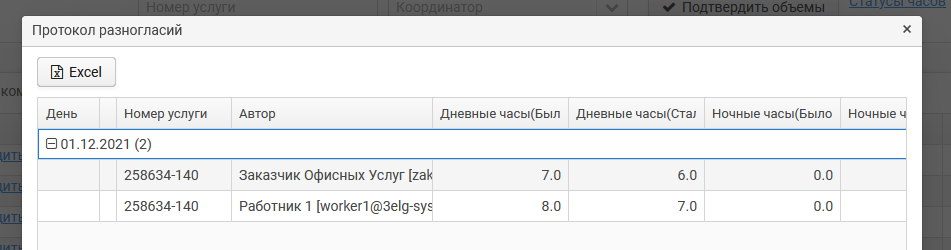 Необходимо подтвердить внесенные поставщиком объемы, выбрав строки с проектам и нажать на кнопку “Подтвердить объемы”, либо через функцию “Подтвердить” в одной строке: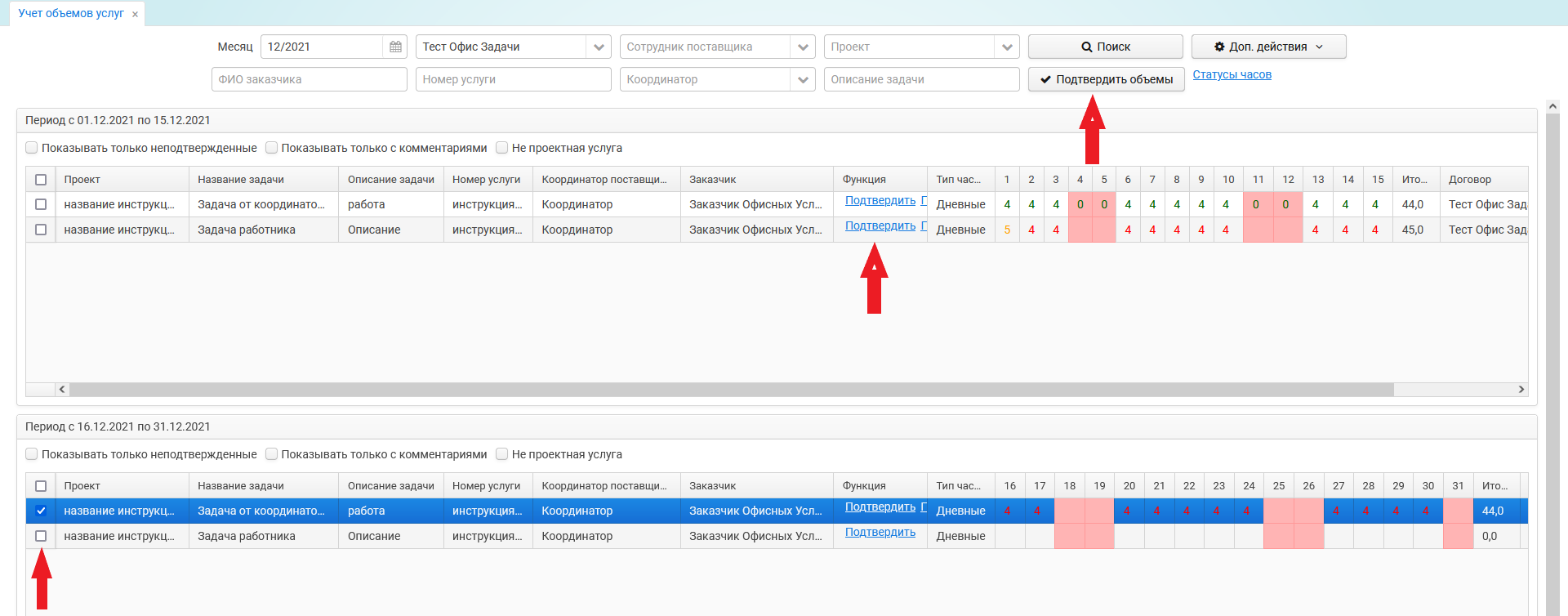 Начиная с версии программы 1.1.17.хх, договоры делятся на 2 типа - с проектами и без проектов.Если услуги не требую отчета по проектам и задачам, они привязываются к стандартному договору и отображаются без проектов. Подтверждать объемы по таким услугам необходимо в стандартном порядке.Если услуги требуют отчета по проектам и задачам, они привязываются к соответствующему договору и отображаются на экране с указанием Проектов и Задач. Заказчик не может подтвердить объемы по услуге, на которой есть привязанные Проекты и Задачи, до того, как объемы подтвердит ответственный за этот проект Проектный менеджер.3. Календарь отпусковПросмотр статусов Заявлений исполнителя поставщика (перерывов в оказании услуг) возможно через форму Календаря отпусков: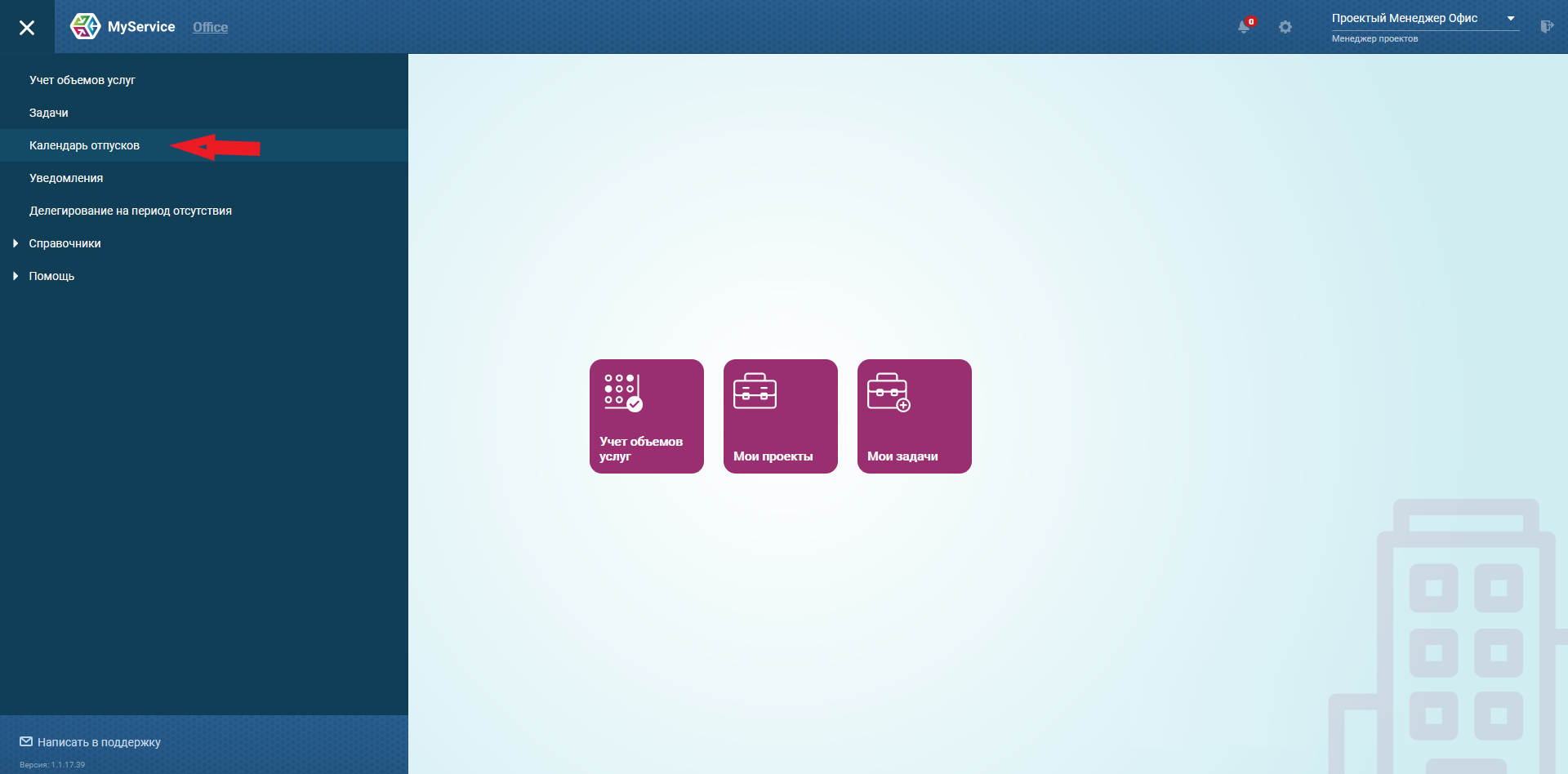 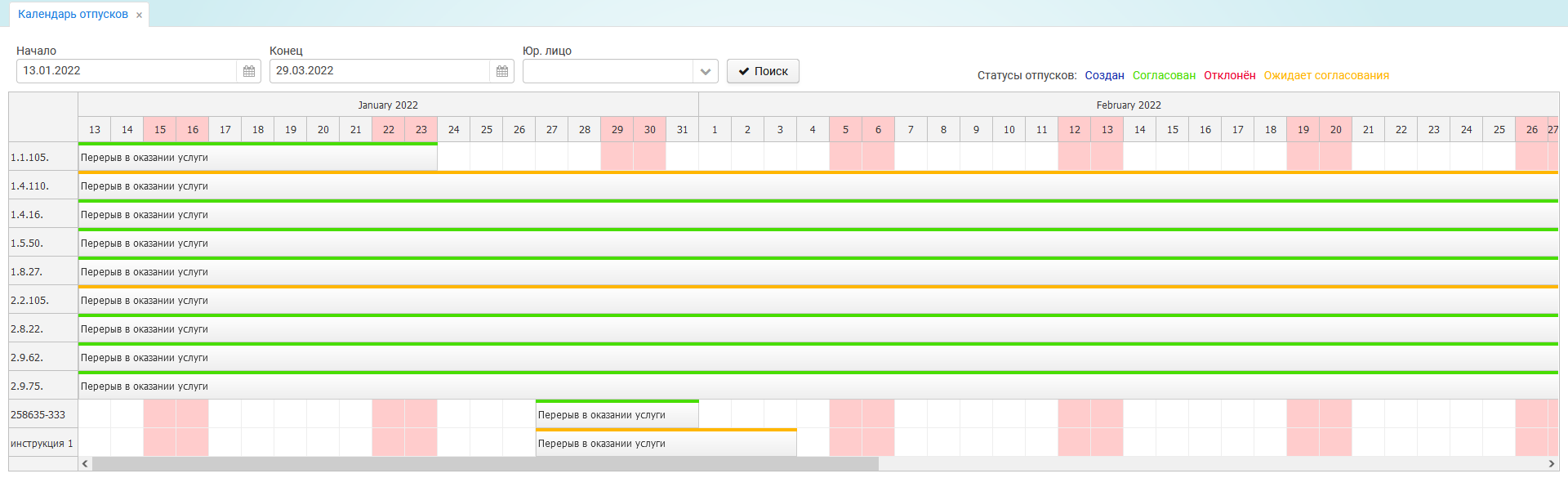 Календарь можно регулировать по периоду Начало - Конец, а так же Юр.лицу, для обновления страницы необходимо нажать на кнопку “Поиск”.Нажав на строку перерыва в оказании услуг, можно просмотреть информацию по нему.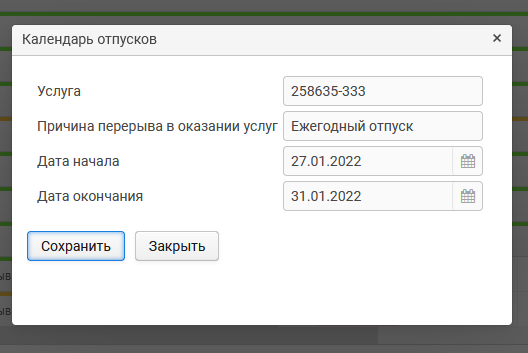 ЗадачиЕсли есть потребность вести учет предоставленных объемов услуг по Проектам Компании-заказчика, поставщикам необходимо создать Задачу, прикрепленную к Услуге поставщика в рамках активного Проекта заказчика.На экран Задач можно перейти по кнопке на главном экране офисного модуля или через меню: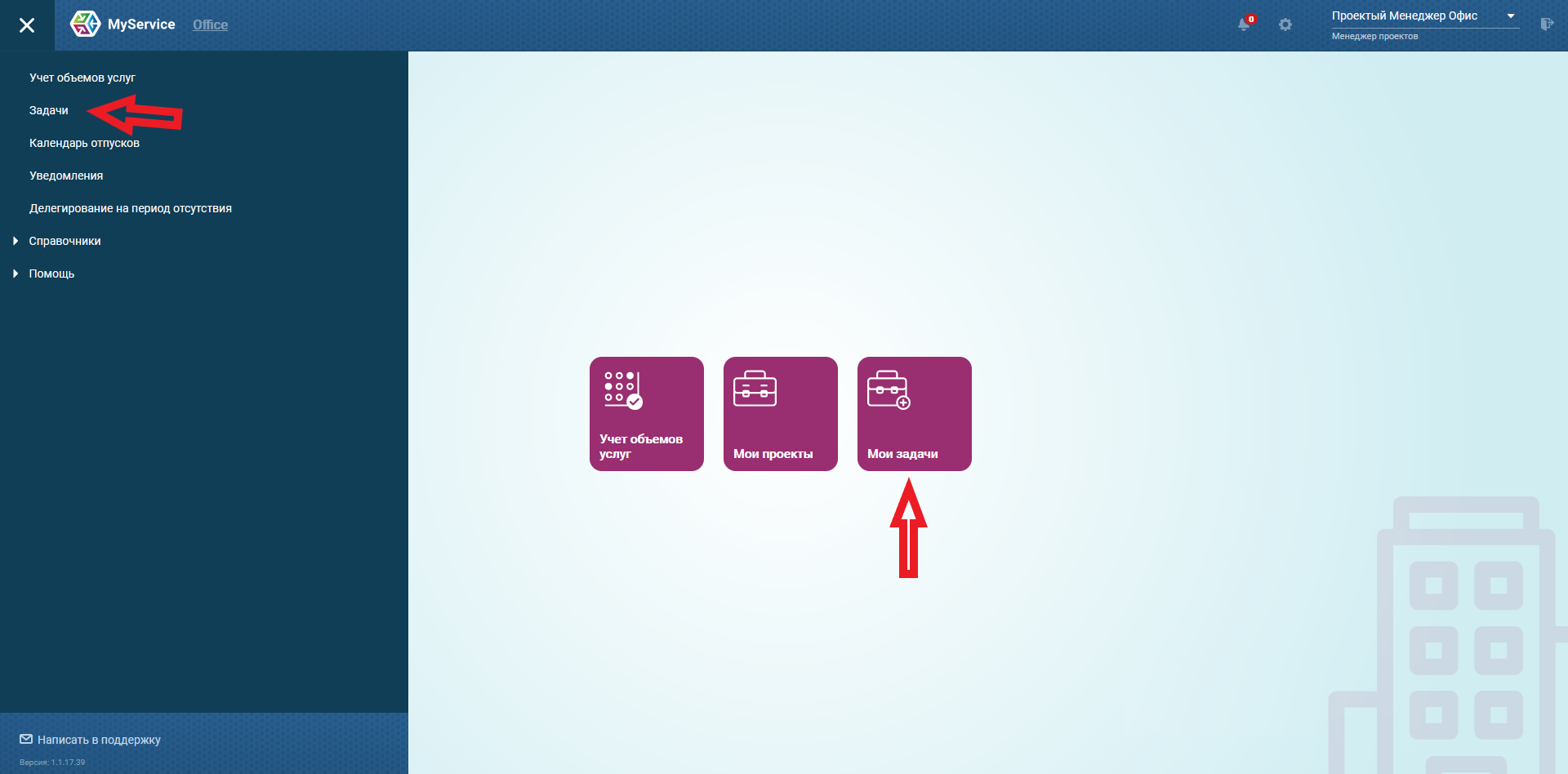 Проектный менеджер видит только те Задачи, которые прикреплены к его проектам.На экране “Задачи” можно воспользоваться фильтром по месяцу действия Задач: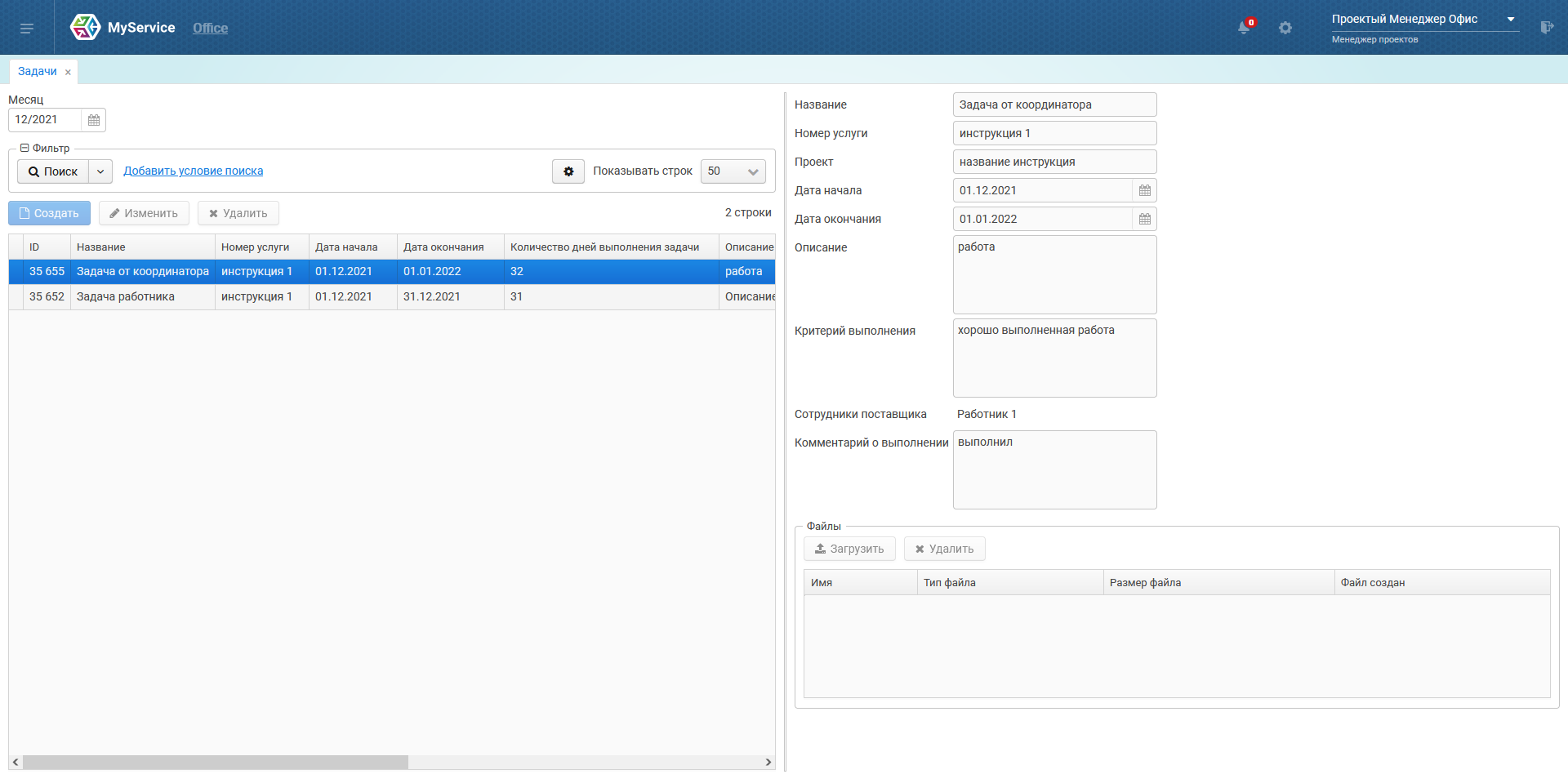 Возможен только просмотр данных.Созданные задачи также будут отражаться на экране “Учет объемов услуг” в период действия Задачи для дальнейшей отчетности.Делегирование на период отсутствияПри необходимости Пользователь может делегировать доступ другому сотруднику своей компании на период отсутствия: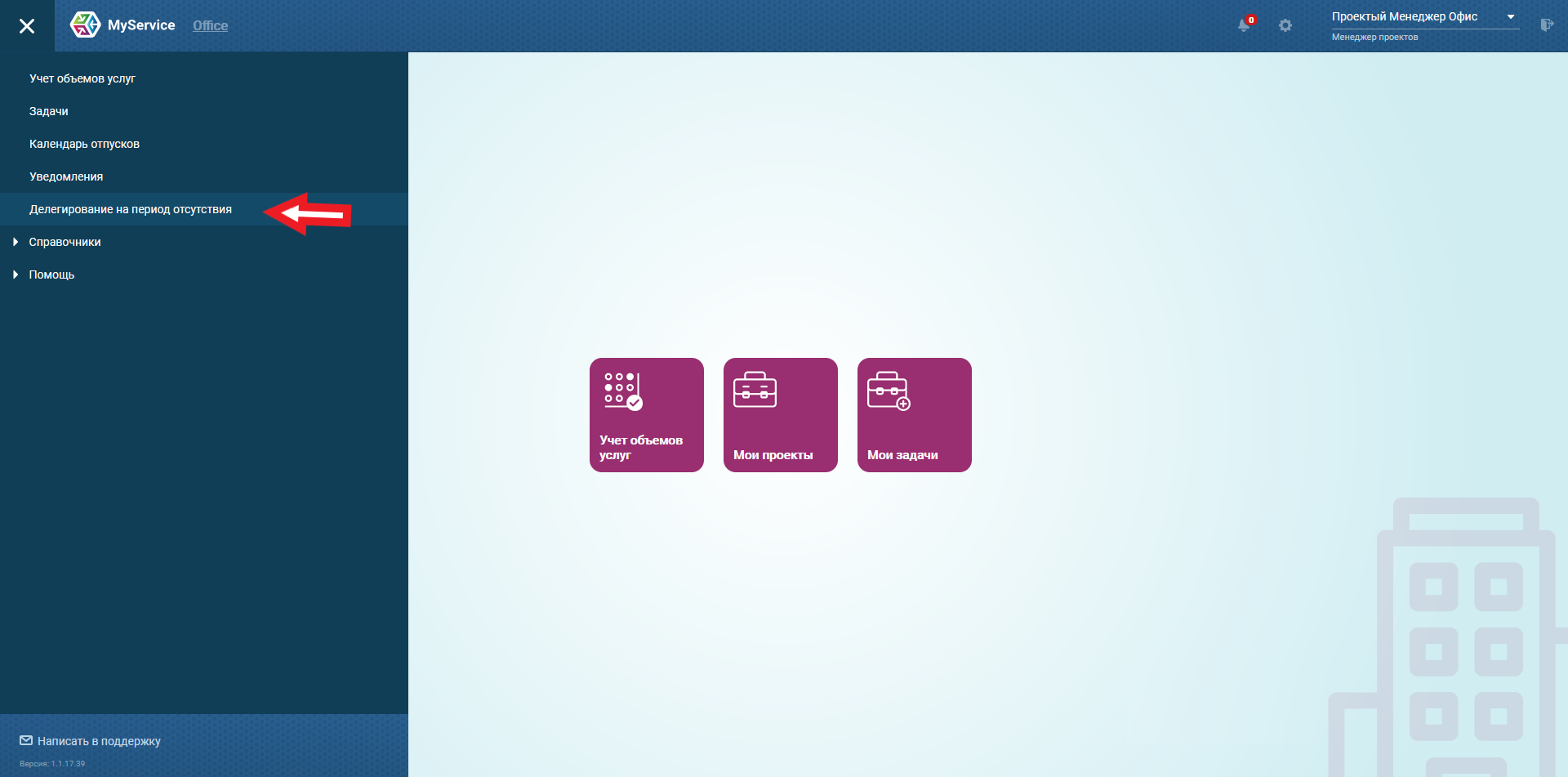 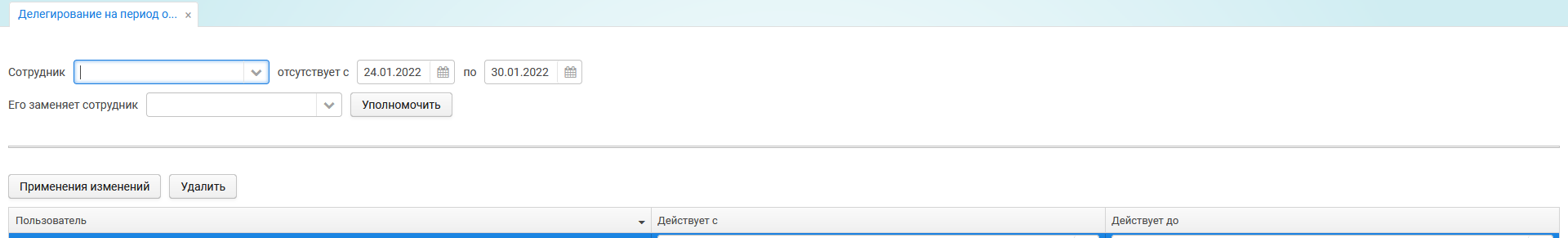 Правила делегирования:Проектный менеджер может назначить заместителем либо другого Пользователя с ролью Проектного менеджера, либо любого Пользователя с ролью Менеджер портфеля проектов.Уже созданную запись можно отредактировать и применить изменения, либо удалить запись.ПроектыЭкран “Проекты” доступен по кнопке на главном экране офисного модуля, либо по пути: Меню - Справочники - Проекты: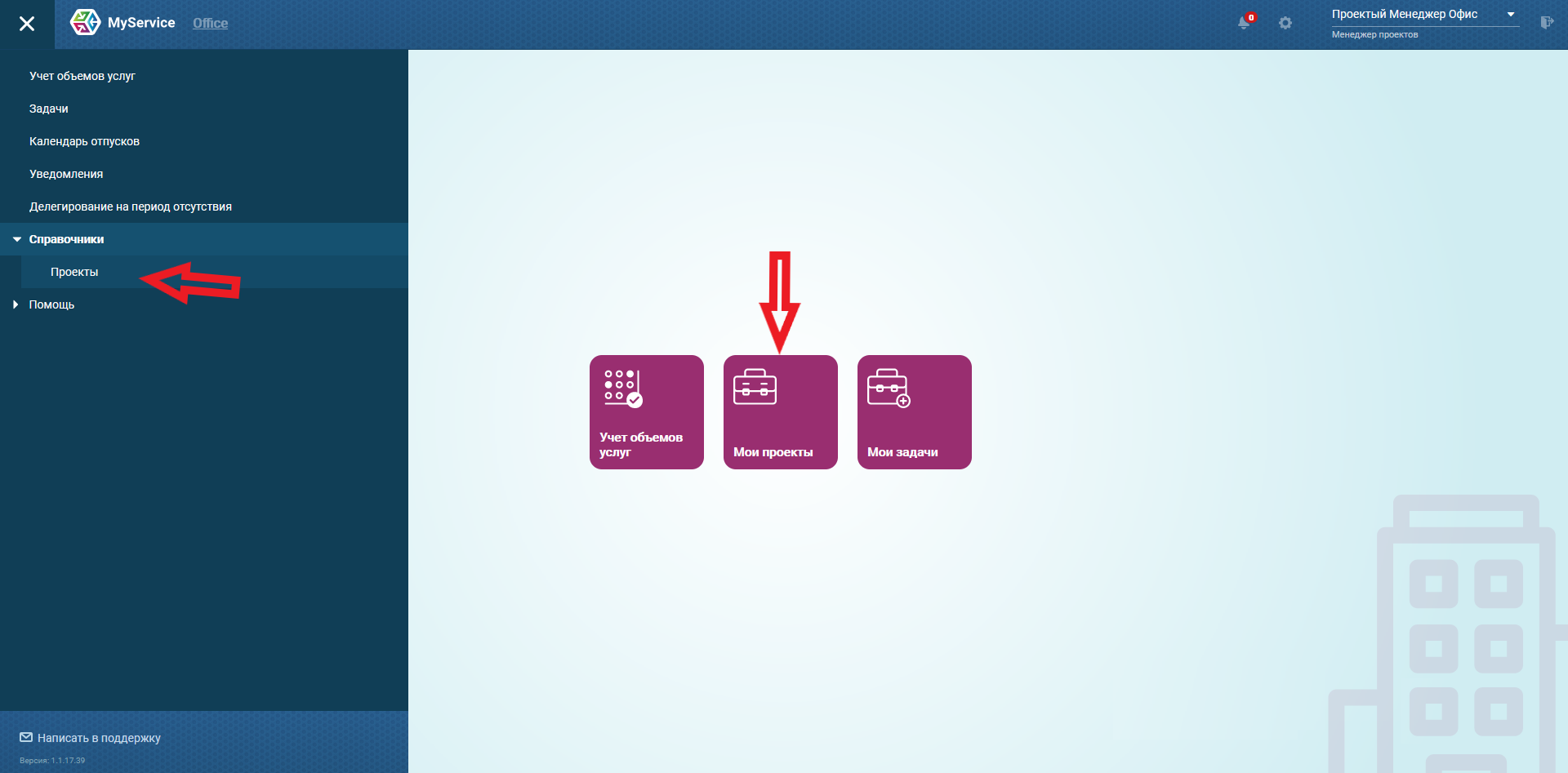 Проектный менеджер может видеть только те Проекты, где он указан ответственным лицом.На экране “Проекты” можно:по необходимости воспользоваться фильтром, добавив интересующие условия поискапросматривать без возможности редактирования проектыэкспортировать один выделенный, либо все отображаемые на экране проекты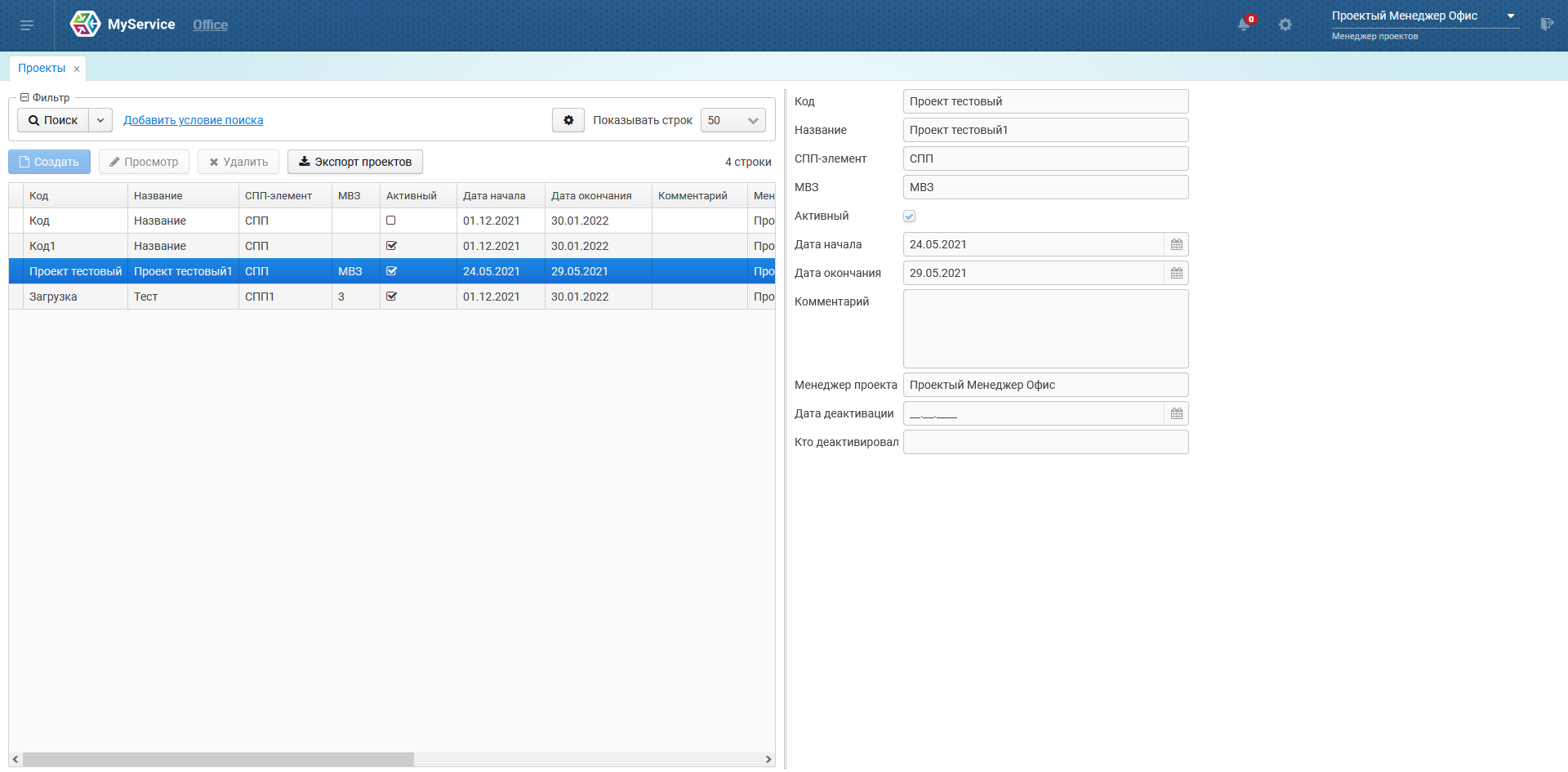 Помощь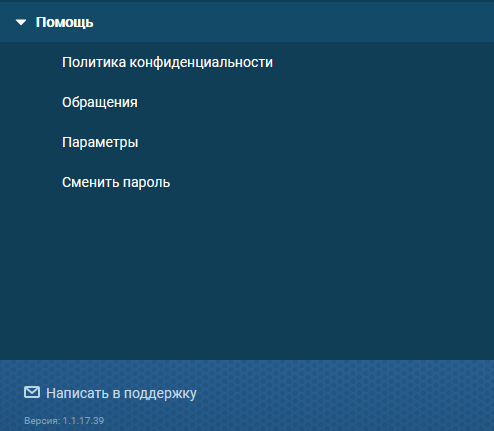 Помощь - Политика конфиденциальности - Просмотр документа “Политика конфиденциальности ООО “ИЭЛДЖИ””.Помощь - Обращения - Просмотр и взаимодействия по своим обращениям в тех. поддержку.Помощь - Параметры - Настройки экранов.Помощь - Сменить пароль - Редактирование текущего пароля для учетной записи.Написать в поддержку - Создание обращения в техническую поддержку.